Ffurflen Adroddiad Canolwr Iaith Saesneg i'r Cyflogwr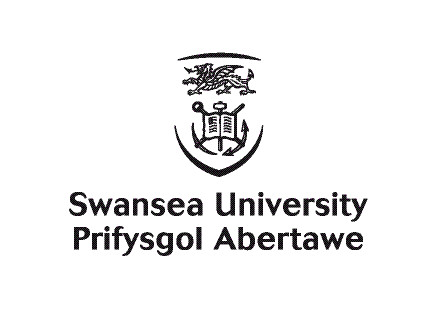 